II. НАЧИН ОБРАЧУНА НАКНАДЕ ЗА ПОДСТИЦАЈ ПОВЛАШЋЕНИХ ПРОИЗВОЂАЧА ЕЛЕКТРИЧНЕ ЕНЕРГИЈЕ 1. Обрачун износа накнаде за подстицај производње повлашћених произвођача електричне енергије коју плаћа крајњи купац Члан 3 Накнада за подстицај обрачунава се тако што се износ јединичне накнаде множи са измереном количином потрошње активне електричне енергије крајњег купца у обрачунском периоду. Потрошња активне електричне енергије из става 1. овог члана изражава се у kWh. 2. Формула за обрачун износа јединичне накнаде Члан 4 Износ јединичне накнаде изражава се у РСД/kWh и обрачунава се према следећој формули: 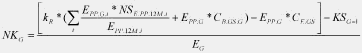 где су: НКГ - износ јединичне накнаде, [РСД/kWh]; Г - ознака у индексу која означава годину за коју се рачуна износ јединичне накнаде; и - ознака у индексу која означава поједине категорије повлашћених произвођача; кР - коефицијент резерве; ЕПП.Г.и - очекивана производња електричне енергије повлашћених и привремених повлашћених произвођача у години Г за поједине категорије повлашћених произвођача, [kWh]; НСЕ.ПП.12M.и - укупна новчана средства фактурисана од повлашћених и привремених повлашћених произвођача за електричну енергију у периоду од 12 месеци, за поједине категорије повлашћених произвођача, која се утврђују на основу података из члана 10. став 1. тачка 2) ове уредбе, [РСД]; ЕПП.12M.и - укупна електрична енергија фактурисана од повлашћених и привремених повлашћених произвођача у периоду од 12 месеци, за поједине категорије повлашћених произвођача, која се утврђује на основу података из члана 10. став 1. тачка 1) ове уредбе, [kWh]; ЕПП.Г - очекивана производња електричне енергије повлашћених и привремених повлашћених произвођача у години Г, [kWh]; CБ.ГС.Г - планирана јединична цена за балансну одговорност балансне групе која је балансно одговорна за гарантованог снабдевача електричне енергије у години Г, која се утврђује на основу података из члана 10. став 1. тачка 6) ове уредбе, [РСД/kWh]; CЕ.ГС - цена набавке електричне енергије гарантованог снабдевача, која се утврђује на основу података из члана 10. став 1. тачка 7) ове уредбе, коју на основу методологије из члана 50. став 1. тачка 5) Закона о енергетици признаје Агенција за енергетику Републике Србије као део оправданих трошкова гарантованог снабдевача за потребе одређивања цене гарантованог снабдевања, [РСД/kWh]; КСГ-1 - салдо годишње корекције који се преноси из године Г-1, [РСД]; ЕГ - планирана потрошња финалне електричне енергије у Републици Србији за коју се плаћа накнада за годину Г, [kWh]. У случају да Агенција за енергетику Републике Србије, у складу са чланом 397. Закона о енергетици, стави ван снаге одлуку о регулисању цене гарантованог снабдевања, набавна цена електричне енергије гарантованог снабдевача (ЦЕ.ГС) одређује се као набавна цена електричне енергије из "фјучерс" уговора за целу календарску годину Г на референтном организованом тржишту електричне енергије која важи на дан 1. децембра године која претходи години за коју се рачуна накнада (Г-1). III НАЧИН ОДРЕЂИВАЊА ЕЛЕМЕНАТА ФОРМУЛЕ ЗА ОБРАЧУН ИЗНОСА ЈЕДИНИЧНЕ НАКНАДЕ 1. кР - коефицијент резерве Члан 5 Коефицијент резерве из члана 4. ове уредбе одређује се као вредност 1,05. Намена коефицијента резерве је да обезбеди резервна новчана средства која могу бити неопходна гарантованом снабдевачу за редовно извршавање обавеза према повлашћеним произвођачима у случајевима неравномерне производње повлашћених произвођача током године, неповољне промене курса динара према евру, инфлације у еврозони, трошкова исплате накнаде повлашћеним произвођачима због престанка уговора о откупу електричне енергије за чији престанак гарантовани снабдевач није крив, као и ненаплативости рачуна. 2. ЕПП.Г - очекивана производња електричне енергије повлашћених и привремених повлашћених произвођача у години Г Члан 6 Министарство одређује укупну очекивану производњу електричне енергије повлашћених и привремених повлашћених произвођача у години Г за коју се рачуна накнада из члана 4. ове уредбе. За потребе одређивања очекиване производње из става 1. овог члана, Министарство је дужно да користи податке из енергетског биланса који се односе на планирану производњу електричне енергије повлашћених произвођача у години Г. Ако оцени да подаци из енергетског биланса треба да се употпуне за потребе одређивања очекиване производње из става 1. овог члана, Министарство може да користи и податке које му доставе гарантовани снабдевач, оператори система, повлашћени и привремени повлашћени произвођачи, а у вези су са планираном производњом електричне енергије повлашћених произвођача у години Г. Гарантовани снабдевач, оператори система и повлашћени и привремени повлашћени произвођачи су дужни да сарађују са Министарством и дају обавештења када им се Министарство обрати приликом одређивања очекиване производње из става 1. овог члана. 3. ЕПП.Г.и - очекивана производња електричне енергије повлашћених и привремених повлашћених произвођача за поједине категорије повлашћених произвођача у години Г Члан 7 Министарство одређује укупну очекивану производњу електричне енергије за поједине категорије повлашћених и привремених повлашћених произвођача у години Г за коју се рачуна накнада из члана 4. ове уредбе, сходном применом одредбе члана 6. ове уредбе. 4. КСГ-1 - салдо годишње корекције Члан 8 Салдо годишње корекције из члана 4. ове уредбе одређује Министарство у сарадњи са гарантованим снабдевачем, као разлику укупног оствареног прихода и укупних остварених трошкова гарантованог снабдевача по основу подстицаја повлашћених произвођача електричне енергије у периоду од 12 месеци, увећану за салдо годишње корекције из претпрошле године у односу на годину за коју се рачуна накнада (КСГ-2). Укупни остварени приход гарантованог снабдевача из става 1. овог члана одређује се на основу података из члана 10. став 1. ове уредбе, као сума фактурисаних износа по основу накнаде за подстицај и вредности новчаних средстава која одговарају производу енергије преузете од повлашћених и привремених повлашћених произвођача и цене набавке електричне енергије гарантованог снабдевача (CЕ.ГС) из члана 4. ове уредбе, умањена за ненаплативост у износу од 2% и увећана за износ других прихода у вези са подстицајима остварених у складу са законом. Укупни остварени трошкови гарантованог снабдевача из става 1. овог члана одређују се на основу података из члана 10. став 1. ове уредбе, као сума фактурисаних износа на име исплата повлашћеним и привременим повлашћеним произвођачима за произведену електричну енергију и новчаних средстава која гарантовани снабдевач потроши за потребе балансирања производње електричне енергије од повлашћених и привремених повлашћених произвођача, увећана за износ других оправданих трошкова. 5. ЕГ - планирана потрошња финалне енергије у Републици Србији за коју се плаћа накнада Члан 9 Министарство одређује планирану потрошњу финалне електричне енергије у Републици Србији за коју се плаћа накнада за годину Г на основу података који служе за припрему енергетског биланса. Потрошња финалне електричне енергије за коју се плаћа накнада се израчунава као сума расположиве електричне енергије: за финалну потрошњу, за енергане, за топлане, за рафинерије, за производњу нафте и гаса, за руднике угља и за прераду угља. УРЕДБАО НАКНАДИ ЗА ПОДСТИЦАЈ ПОВЛАШЋЕНИХ ПРОИЗВОЂАЧА ЕЛЕКТРИЧНЕ ЕНЕРГИЈЕ("Сл. гласник РС", бр. 12/2016)